1. Общая информация 1. Общая информация 1. Общая информация 1. Общая информация Наименование Наименование Наименование Объект общественного питания по ул. Короткевича в микрорайоне «Ольшанка-4», позиция по генплану № 60Общая площадь (га)Общая площадь (га)Общая площадь (га)0,5384МестоположениеОбластьОбластьГродненскаяМестоположениеРайонРайонГродненскийМестоположениеГородГородГродноМестоположениеАдресАдресУл. КороткевичаВозможные направления использованияВозможные направления использованияВозможные направления использованияСтроительство объекта общественного питания по индивидуальному проекту одно-двухэтажное с индивидуальным источником теплоснабженияСпособы предоставления участкаСпособы предоставления участкаСпособы предоставления участкаПродажа права заключения договора аренды сроком на 25 лет Начальная стоимость, бел. руб.Начальная стоимость, бел. руб.Начальная стоимость, бел. руб.24 406,35Обременение участка / строенияОбременение участка / строенияОбременение участка / строенияИмеются инженерные подземные коммуникации, зелёные насаждения, а также контейнерная площадка для сбора твёрдых отходов, подлежащая переносу по согласованию с ОУПП «ГГЖКХ». 2. Транспортное сообщение2. Транспортное сообщение2. Транспортное сообщение2. Транспортное сообщениеАвтомагистральАвтомагистральАвтомагистральМ6 (Минск-Гродно)Дороги республиканского значенияДороги республиканского значенияДороги республиканского значенияМ6 (Минск-Гродно)АэропортАэропортАэропортГродноЖелезная дорогаЖелезная дорогаЖелезная дорогаподъездные пути станции Гродно Барановичского отд. БелЖДНаличие подъездных путейНаличие подъездных путейНаличие подъездных путейимеютсяИноеИноеИное–3. Инфраструктура3. Инфраструктура3. Инфраструктура3. ИнфраструктураЭлектроснабжениеЭлектроснабжениеЭлектроснабжениеОт 1 и 2 СШ РУ-0,4 кВ РП-50 ГазоснабжениеГазоснабжениеГазоснабжениеК газопроводу высокого давления Ø 150 мм по ул. КороткевичаВодоснабжениеВодоснабжениеВодоснабжениеОт Д-300 мм по ул. КороткевичаКанализацияКанализацияКанализацияВ Д-200мм – 400мм по ул. Короткевича и ул. Огинского4. Контактная информация4. Контактная информация4. Контактная информация4. Контактная информацияКонтактное лицо (должность)Контактное лицо (должность)Телефон, факсТелефон, факсЭлектронный адресЭлектронный адрес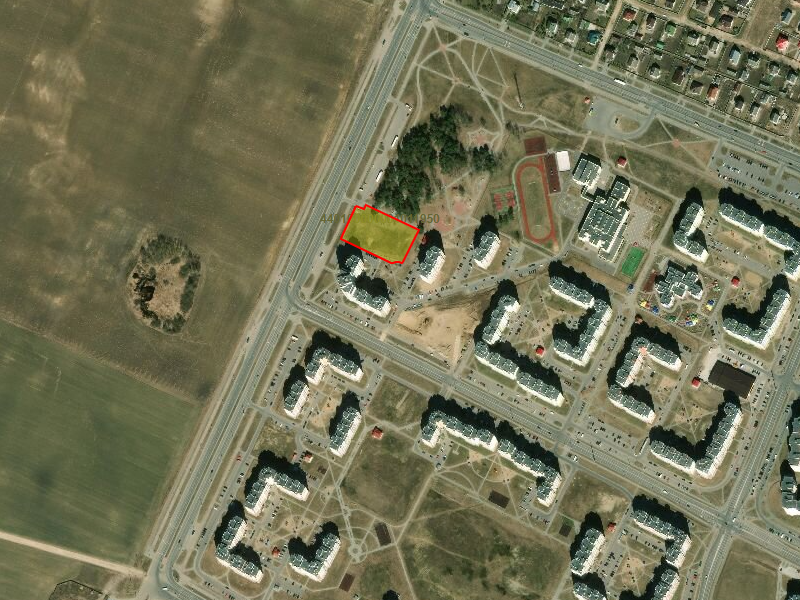 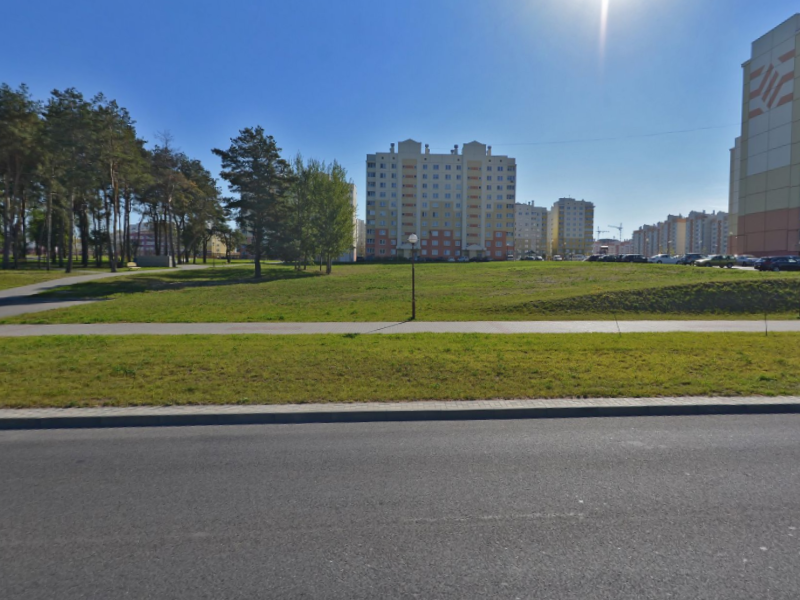 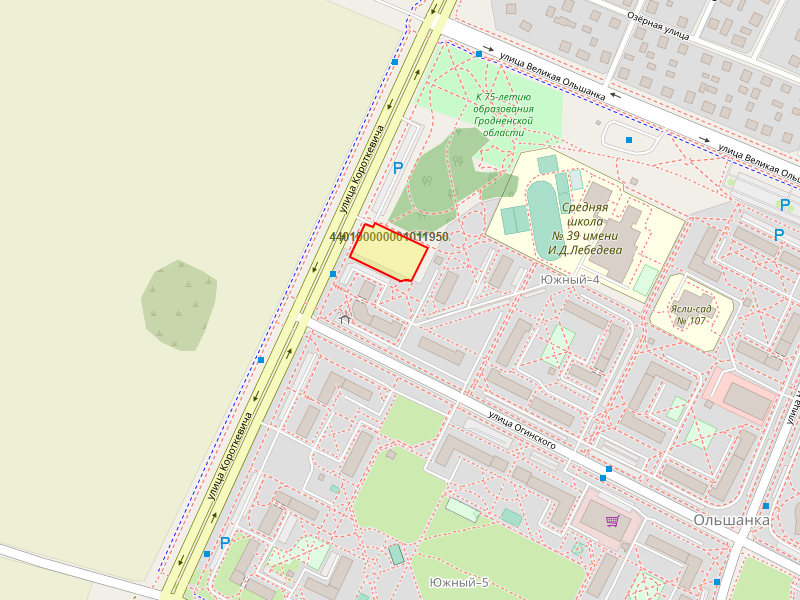 